Организация практики на кафедре «ГКиЭ»Практика студентов на кафедре «ГКиЭ» является составной частью основных образовательных программ:  630100 «Прикладная геология», 630400 «Нефтегазовое дело" высшего профессионального образования и проводится в соответствии с ГОС ВПО, «Положению по практике»https://kstu.kg,  утвержденными рабочими учебными планами и графиком учебного процесса, в целях приобретения студентами навыков профессиональной работы, углубления и закрепления знаний и компетенций, полученных в процессе теоретического обучения.Мониторинг трудоустройства возлагается на руководителя образовательной программы, а также Центр карьеры КГТУ. На уровне филиала проходят мероприятия с представителями производственных и профессиональных организаций.  В период прохождения практики, студенты имеют в дальнейшем возможность трудоустроиться, показав свои компетенции в соответствующих отраслях. Заключены договора о сотрудничестве с Российскими вузами, иимеющими горное направление, такими как: Кузбасский государственный технический университиет, Магнитогорский государственный технический университет им. И.Носова, где студенты могут продолжать обучение по обмену, проходить производственные практики . К зарубежным партнерам относится Фрайбергская горная академия, с которой имеется договор о сотрудничестве. Имеется договор о сотрудничестве с кафедрой “Нефтепромысловой геологии, горного и нефтегазового дела”, студенты кафедры имеют возможность продолжить обучение на геологических специальностях кафедры. Ведется тесное сотрудничество с Институтом горного дела и горных технологий им. У.Асаналиева и кафедрой геологии ОшТУ.В   связи с договором о творческом сотрудничестве между ФГБОУ ВПО «МГТУ» и филиалом КГТУ  от 05.11.2009 г. № Д-1119-09, студенты кафедры «ГКиЭ» проходили производственную практику в г. Магнитогорск. 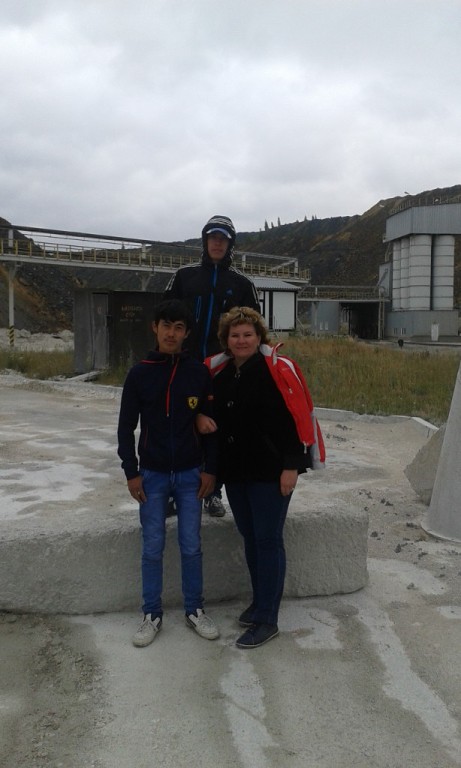 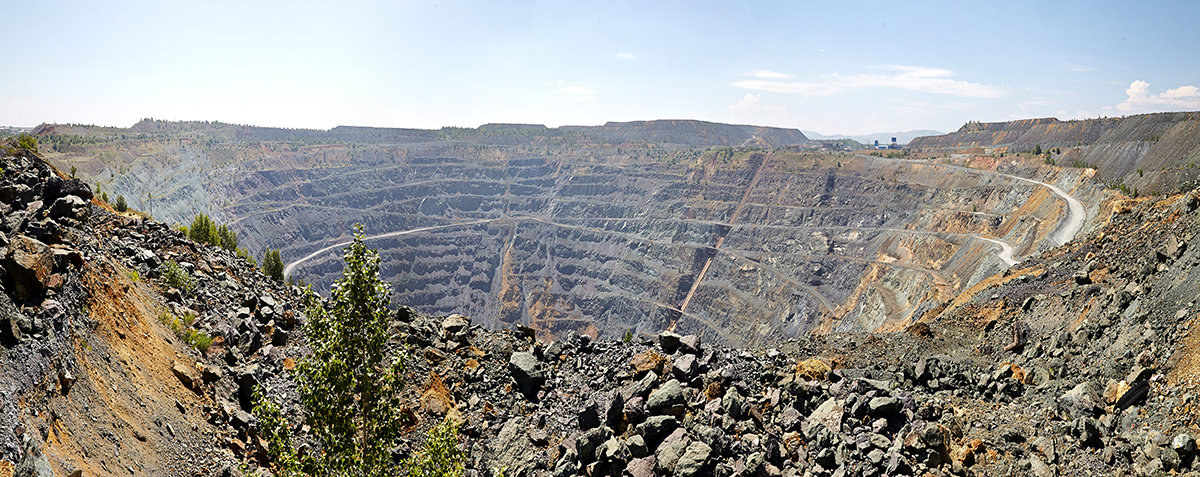 Студенты группы НД-12            Сибайский карьер, медноцинковоколчеданное                                                                    месторождениеКафедра «ГКиЭ», на основе договора сотрудничает с ГАО «Бешбурхан», Хайдарканским РАО, Кадамжайским сурьмяным комбинатом, Южно-Кыргызской геологической экспедицией. Нефтедобывающими предприятиями г.Кочкората и многими другими  организациями и учреждениями соответствующего направления. Студенты кафедры проходят учебные и производственные практики на промышленной базе предприятий и организаций. По согласованию с руководством предприятий для студентов организуется экскурсии по шахте, рудникам, экологическим объектам.  Желающим предоставляются рабочие места. 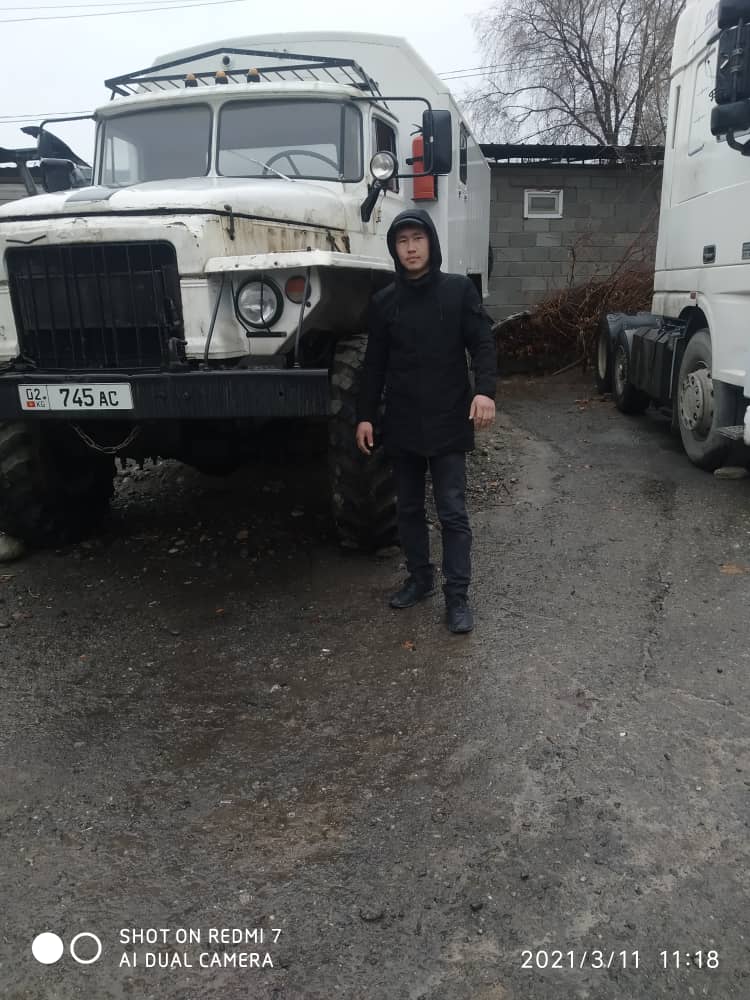 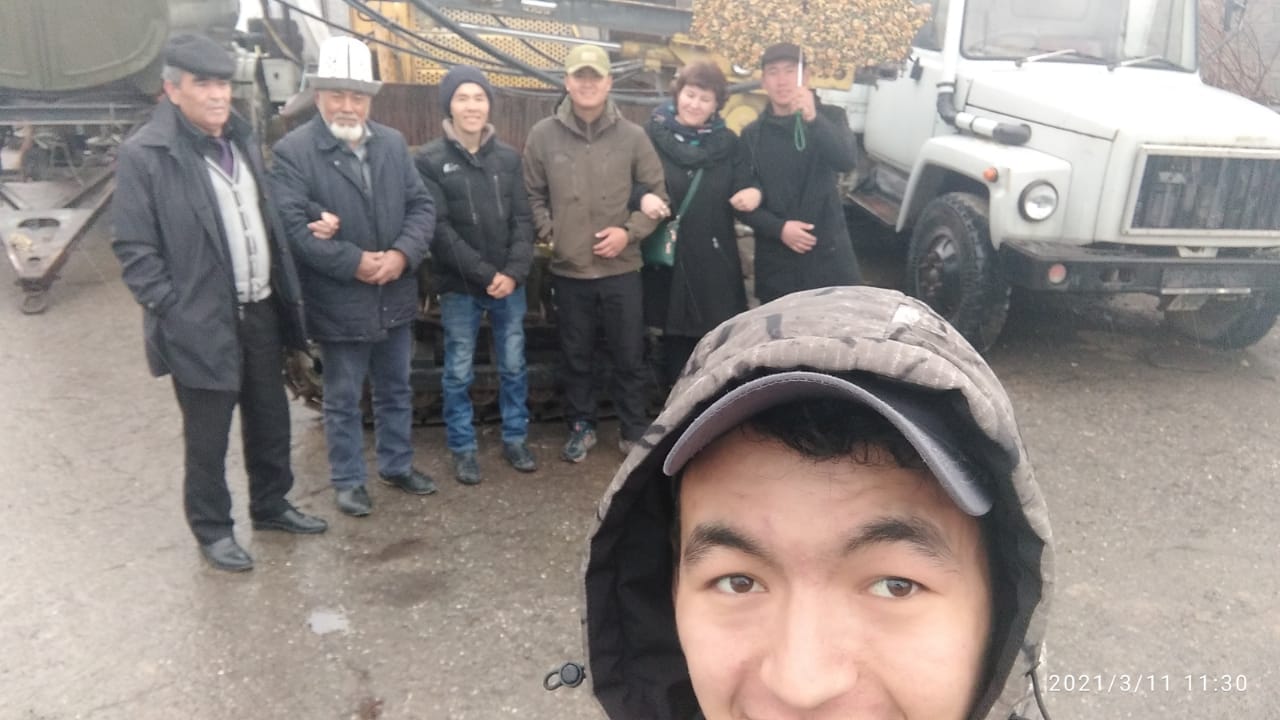 Студенты  группы НД-17  на производственной практике в АО «Максат-Юг»  г.Ош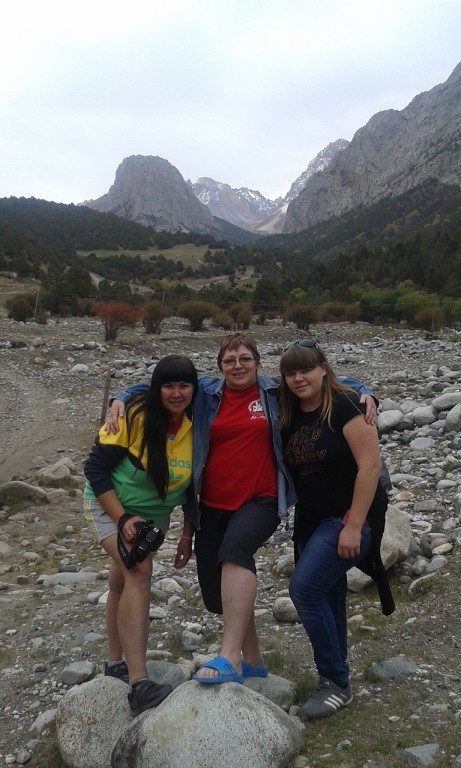 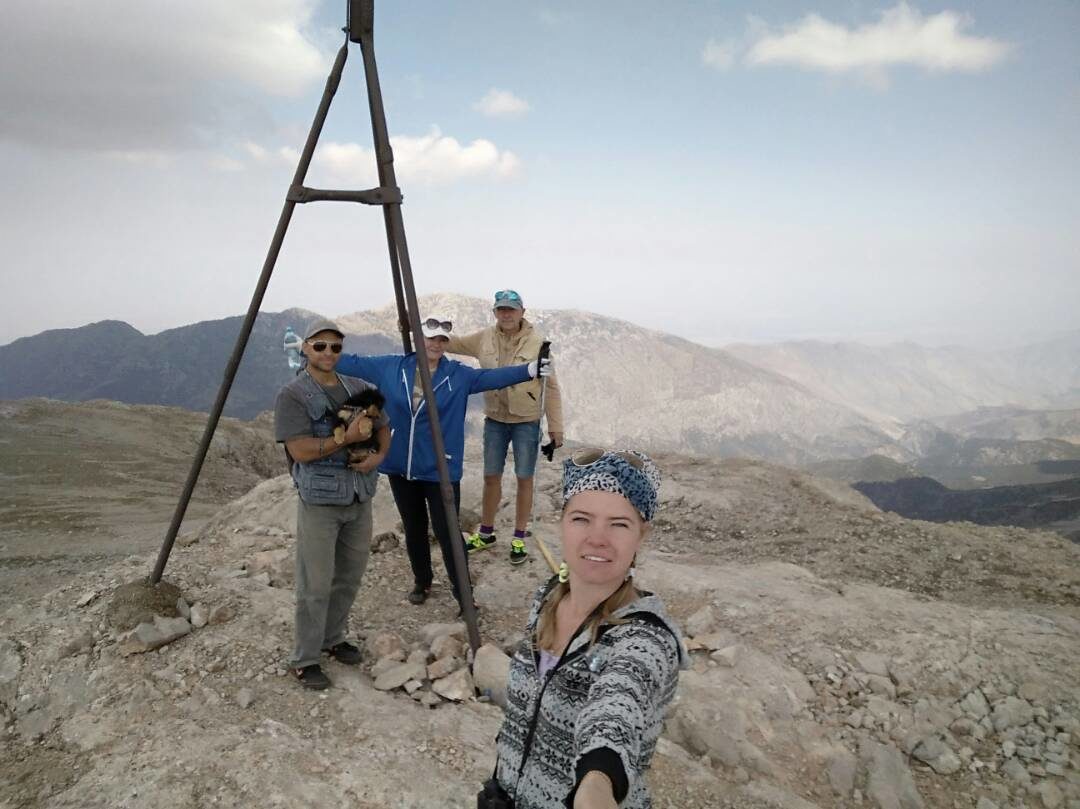 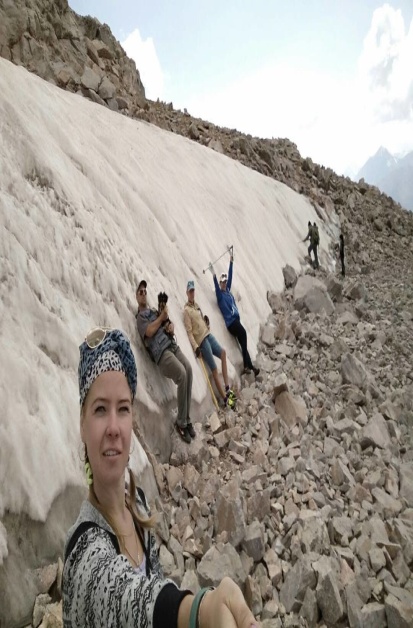 Студенты Магнитогорского технического университета на геологической практике(Чаувай)Студенты группы ГНГ-09 на преддипломной  практике в ОАО Кыргызнефтегаз 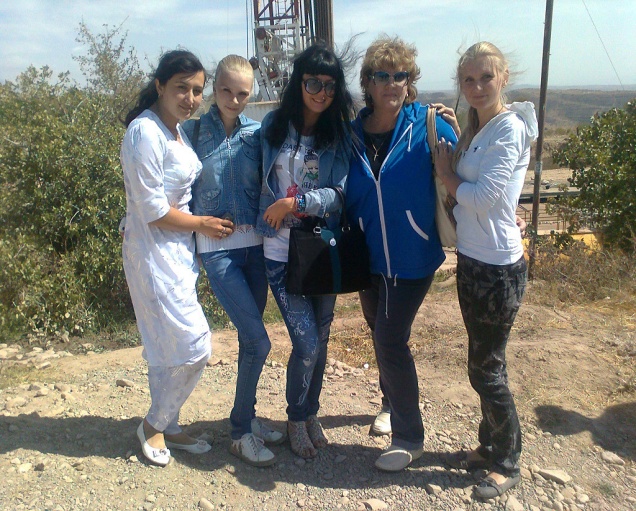 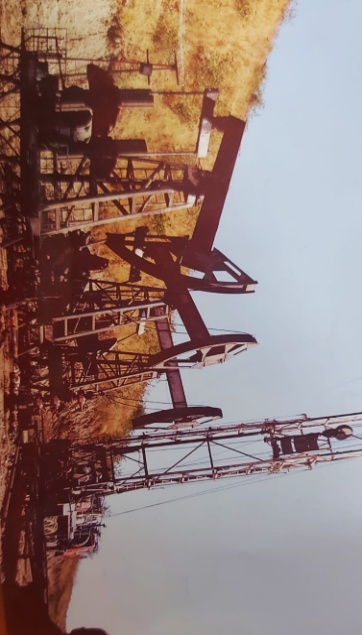 г. Кочкор-Ата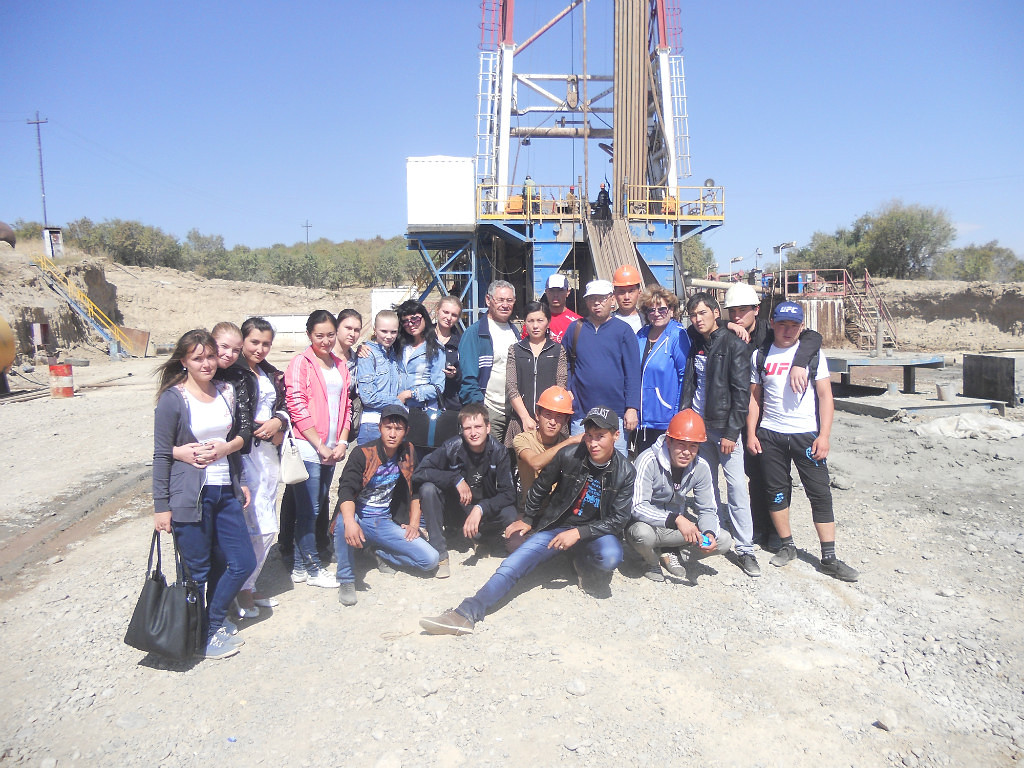 ОАО Кыргызнефтегаз г. Кочкор-Ата